ПОСТАНОВЛЕНИЕ                                              « 16» ноября  2021 г.    № 99О присвоении наименования элементу улично-дорожной сетиВ связи с актуализацией информации в Федеральной информационной адресной системе и в соответствии  с Земельным кодексом Российской Федерации, Федеральными законами от 28.12.2013 № 443-ФЗ «О федеральной информационной адресной системе и о внесении изменений в Федеральный закон «Об общих принципах организации местного самоуправления в Российской Федерации», от 06.10.2003 № 131-ФЗ «Об общих принципах организации местного самоуправления в Российской Федерации», Постановлениями Правительства РФ  от 22.05.2015 № 492 «О составе сведений об адресах, размещаемых в государственном адресном реестре, порядке межведомственного информационного взаимодействия при ведении государственного адресного реестра, о внесении изменений и признании утратившими силу некоторых актов Правительства Российской Федерации», от 19.11.2014 №1221 «Об утверждении Правил присвоения, изменения и аннулирования адресов», постановлением Шиньшинской сельской администрации от 18.09.2015 № 63 «Об утверждении Правил присвоения, изменения и аннулирования адресов», Уставом Шиньшинского сельского поселения Моркинского муниципального района Республики Марий Эл,Шиньшинская сельская администрация  п о с т а н о в и л а:По результатам инвентаризации присвоить наименования элементам улично-дорожной сети:2.    Ответственному лицу за ведение реестра достоверности, полноты и актуальности, содержащихся в ФИАС  Алексееву А.О. внести изменения в Федеральную информационную адресную систему согласно приложения № 1. 3. Обнародовать настоящее постановление в установленном порядке на информационных стендах поселения  и разместить в информационно- телекоммуникационной сети «Интернет» на официальном Интернет- портале Республики Марий Эл, страница Шиньшинское сельское поселение:    http://mari-el.gov.ru/morki/shinsha/Pages/about.aspx4.   Настоящее постановление вступает в силу со дня его подписания5.   Контроль за исполнением настоящего постановления оставляю за собой.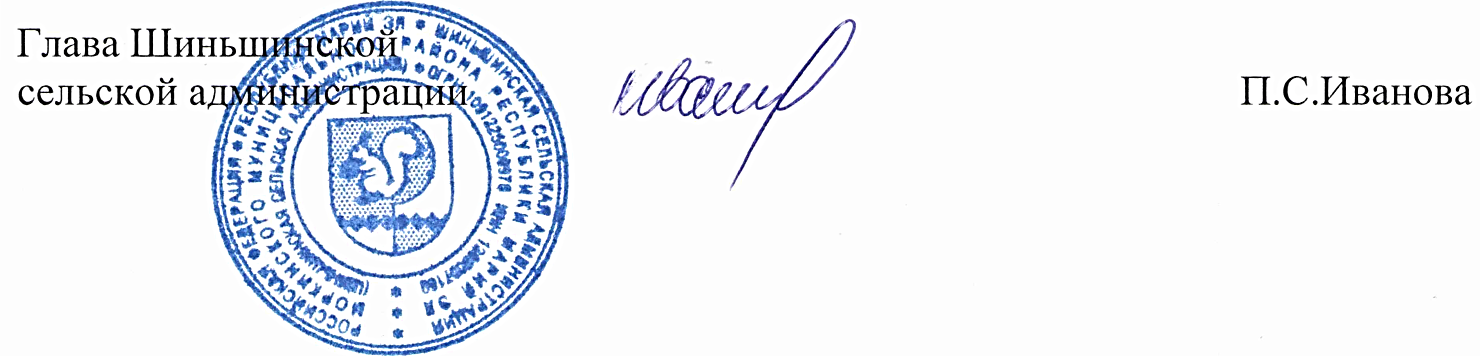 РОССИЙ ФЕДЕРАЦИЙМАРИЙ ЭЛ РЕСПУБЛИКЫСЕМОРКО МУНИЦИПАЛ РАЙОНЫНШЕНШЕ ЯЛ КУНДЕМАДМИНИСТРАЦИЙЖЕ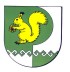 РОССИЙСКАЯ ФЕДЕРАЦИЯРЕСПУБЛИКА МАРИЙ ЭЛМОРКИНСКИЙ МУНИЦИПАЛЬНЫЙ РАЙОН ШИНЬШИНСКАЯ СЕЛЬСКАЯ АДМИНИСТРАЦИЯ            425 154,Шенше села.Петров  урем, 1вТел.: (83635) 9-61-97,                         факс: 9-61-97          425 154, с.Шиньша,ул. Петрова, 1вТел.: (83635) 9-61-97,                     факс: 9-61-97НаименованиеРоссийская Федерация, Республика Марий Эл, муниципальный район Моркинский, сельское поселение Шиньшинское, село Шиньша, улица ШкольнаяРоссийская Федерация, Республика Марий Эл, муниципальный район Моркинский, сельское поселение Шиньшинское, село Шиньша, улица СоветскаяРоссийская Федерация, Республика Марий Эл, муниципальный район Моркинский, сельское поселение Шиньшинское, село Шиньша, улица ПетроваРоссийская Федерация, Республика Марий Эл, муниципальный район Моркинский, сельское поселение Шиньшинское, село Шиньша, улица НоваяРоссийская Федерация, Республика Марий Эл, муниципальный район Моркинский, сельское поселение Шиньшинское, село Шиньша, улица МолодежнаяРоссийская Федерация, Республика Марий Эл, муниципальный район Моркинский, сельское поселение Шиньшинское, село Шиньша, улица КооперативнаяРоссийская Федерация, Республика Марий Эл, муниципальный район Моркинский, сельское поселение Шиньшинское, село Шиньша, улица КоммунистическаяРоссийская Федерация, Республика Марий Эл, муниципальный район Моркинский, сельское поселение Шиньшинское, село Шиньша, улица КолхознаяРоссийская Федерация, Республика Марий Эл, муниципальный район Моркинский, сельское поселение Шиньшинское, село Шиньша, улица ЗаречнаяРоссийская Федерация, Республика Марий Эл, муниципальный район Моркинский, сельское поселение Шиньшинское, село Русский Уртем, улица ЗеленаяРоссийская Федерация, Республика Марий Эл, муниципальный район Моркинский, сельское поселение Шиньшинское, деревня Чепаково, улица ЗеленаяРоссийская Федерация, Республика Марий Эл, муниципальный район Моркинский, сельское поселение Шиньшинское, деревня Токпердино, улица ЦентральнаяРоссийская Федерация, Республика Марий Эл, муниципальный район Моркинский, сельское поселение Шиньшинское, деревня Тат-Чодраял, улица СолнечнаяРоссийская Федерация, Республика Марий Эл, муниципальный район Моркинский, сельское поселение Шиньшинское, деревня Пертылга, улица СолнечнаяРоссийская Федерация, Республика Марий Эл, муниципальный район Моркинский, сельское поселение Шиньшинское, деревня Нуж-Ключ, улица ШкольнаяРоссийская Федерация, Республика Марий Эл, муниципальный район Моркинский, сельское поселение Шиньшинское, деревня Нуж-Ключ, улица ЦентральнаяРоссийская Федерация, Республика Марий Эл, муниципальный район Моркинский, сельское поселение Шиньшинское, деревня Нуж-Ключ, улица МолодежнаяРоссийская Федерация, Республика Марий Эл, муниципальный район Моркинский, сельское поселение Шиньшинское, деревня Миклино, улица ПолеваяРоссийская Федерация, Республика Марий Эл, муниципальный район Моркинский, сельское поселение Шиньшинское, деревня Мамайкино, улица МамайкинскаяРоссийская Федерация, Республика Марий Эл, муниципальный район Моркинский, сельское поселение Шиньшинское, деревня Кораксола, улица СевернаяРоссийская Федерация, Республика Марий Эл, муниципальный район Моркинский, сельское поселение Шиньшинское, деревня Кораксола, улица ЗеленаяРоссийская Федерация, Республика Марий Эл, муниципальный район Моркинский, сельское поселение Шиньшинское, деревня Ишли-Пичуш, улица ЦентральнаяРоссийская Федерация, Республика Марий Эл, муниципальный район Моркинский, сельское поселение Шиньшинское, деревня Ишли-Пичуш, улица ПичушскаяРоссийская Федерация, Республика Марий Эл, муниципальный район Моркинский, сельское поселение Шиньшинское, деревня Досметкино, улица МираРоссийская Федерация, Республика Марий Эл, муниципальный район Моркинский, сельское поселение Шиньшинское, деревня Варангуж, улица Центральная